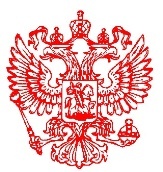 МИНИСТЕРСТВО ПРИРОДНЫХ РЕСУРСОВ И ЭКОЛОГИИ РОССИЙСКОЙ ФЕДЕРАЦИИ(Минприроды России)ФЕДЕРАЛЬНОЕ ГОСУДАРСТВЕННОЕ БЮДЖЕТНОЕ УЧРЕЖДЕНИЕ«ЗАПОВЕДНАЯ МОРДОВИЯ»431230: Республика Мордовияг.Сарансктел./факс (83445) 2-96-48, (83445) 2-96-04E-mail: tmn_mgpz@moris.ru______________________№_________ФГБУ «Заповедная Мордовия» объявляетконкурс агитбригадТема конкурса для 1-11 классов: 
«Покормите птиц зимой!»«Покорми птиц зимою – они послужаттебе весною» (пословица)С 2002 года Союзом охраны птиц России проводится Всероссийская эколого-культурная акция «Покормите птиц зимой!», которая ежегодно стартует в ноябре и продолжается до начала апреля. В рамках акции проводятся тематические эколого-просветительские беседы, лекции, открытые уроки, оформление стендов, уголков, отражающих суть акции, изготовление, установка и развешивание кормушек; подкормка птиц.В связи с этим ФГБУ «Заповедная Мордовия» объявляет конкурс агитбригад в рамках акции «Покормите птиц - 2019», главной задачей которого является привлечение детей, подростков к участию в мероприятиях, посвященных охране природы.Участники: учащиеся 1-11 классов. Возрастные категории: 1 – 4 класс (младшая группа); 5 – 8 класс (средняя группа); 9 – 11 класс (старшая группа). В конкурсе могут принимать участие творческие коллективы учебных и культурно-досуговых учреждений Республики Мордовия, г. Сарова и г. Саранска, работающие в жанре агитбригады. Количество участников агитбригады – не менее 4 человек. Форма выступления агитбригады произвольная, но отвечающая поставленной цели мероприятия. Продолжительность выступления: 10-15 минут.Порядок проведения: Заявки на участие в конкурсе принимаются с анкетой – заявкой (приложение №1) по электронному адресу pirozhenko-anna@mail.ru или телефону 89276438491 в срок до 20 марта 2019 года. Конкурс будет проходить по адресу: 431230 Республика Мордовия, Темниковский район, п. Пушта 30 марта 2019 года в 10:00.Основные оценочные критерии:- соответствие выступления заданной тематике;- реализация режиссерского замысла;- использование художественных выразительных средств;- сценическая культура.Награждение: Конкурсный отбор работ участников осуществляется на основе экспертных оценок, которые выставляются членами конкурсной комиссии, а также по возрастным категориям. В каждой возрастной группе будут определены три лучших работы. Участникам, занявшим 1, 2 и 3 места, будут вручены грамоты и памятные призы. Участники конкурса, не получившие призовые места, награждаются дипломами за участие. Все руководители творческих работ детей будут отмечены благодарственными письмами от администрации ФГБУ «Заповедная Мордовия». Контактное лицо: Губина Анна Владимировна, тел. 89276438491Приложение №1 АНКЕТА-ЗАЯВКА участника конкурса агитбригад Ф.И.О. Дата рождения Электронный адрес, телефон Город, школа, класс Ф.И.О. руководителя, должность, контактные данные 